             PENDİK NAMIK KEMAL İLKOKULU TARİHÇESİOkulumuz 1977 - 1978 eğitim - öğretim yılında, mevcut arsası üzerine çevre sakinleri tarafından yaptırılmış olan mescidin genişletilmesiyle “Yayalar Köyü Esenler İlkokulu” olarak açılmıştır. İki derslikle açılan okul, tek öğretmenle bir yıl öğretim yaptı. 1978-1979 öğretim yılında üç öğretmenle eğitim - öğretime devam etti. Orencia sayısının artması nedeniyle öğrenci velileri 1980 - 1981 öğretim yılında ilave iki derslik inşa etmişlerdir.Okulumuzun ismi daha sonra Namık Kemal İlkokulu olarak ilgili makamlarca değiştirilmiştir. Daha sonraki yıllarda ikili öğretim yapılmaya başlanmıştır. 1983 – 1984 öğretim yılında okula 300 metre mesafede 2 derslikli bir bina devlet tarafından kiralanarak öğrenciler 8 derslikte, 16 şube olarak 1987 yılının 27 Nisan tarihine kadar eğitim görmüşlerdir.1985 yılında başlamış olan okul inşaatı 20 Nisan 1987’de tamamlanmış. Yeni binamızda eğitim - öğretim 27 Nisan 1987’de dönemin İstanbul Valisi Nevzat AYAZ’ın da hazır bulunduğu törenle açılmıştır. Okulumuz ikinci kez “İSMEP” projesi kapsamında 24.02.2011 tarihinde yıkılıp yeniden modern sınıfları bulunan iki bina olarak yapılmıştır. Okulumuzun inşaatı gecikmeli olarak 378 gün sonra 06 Şubat 2012 tarihinde tamamlanarak yeniden eğitim ve öğretime başlamıştır. Yeni binamızın sınıfları,  koridorları ve dış cepheleri velilerimizin ve okul aile birliğinin katkılarıyla öğrencilerimizin daha verimli ve çağdaş bir ortamda eğitim görmelerini sağlayacak şekilde donatılmıştır. Okulumuz bünyesinde 28 derslik, 1 Müdür Odası, 2 idareci odası,1 memur odası, 1 okul aile birliği, 1 kütüphane,1 kantin, 2 Destek Eğitim Sınıfı, 1 Zeka Atölyesi Odası, 1 Veli Görüşme Odası      Araç-gereç odaları, 1 öğretmenler odası, 1 konferans salonu ile 1 arşivi mevcuttur.  Namık Kemal İlkokulu’nda bugün 63 öğretmen, 1762 öğrenci, 4 ana sınıfı şubesi ve 2 özel eğitim sınıfı  ile eğitim - öğretim faaliyetleri eksiksiz olarak yürütülmektedir. Okulumuzda ikili öğretim yapılmaktadır. 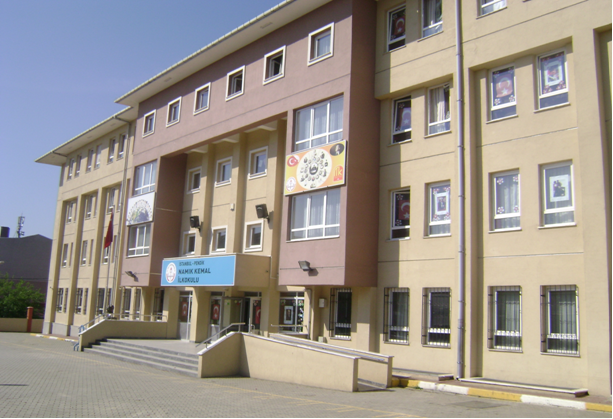 